Obecní úřad Pálečzve všechny děti, rodiče, prarodiče a ostatní občany dne 14. 4. 2017 na akci„Probouzení broučků“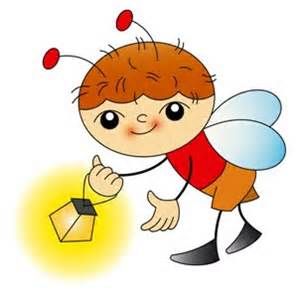 Sraz v 16 hodin u OÚ PálečČeká Vás cesta se zábavnými úkoly.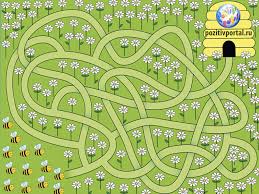 Závěrem dobrodružné cesty si opečeme buřtyToto občerstvení bude zajištěno